DHAMOTHARAN 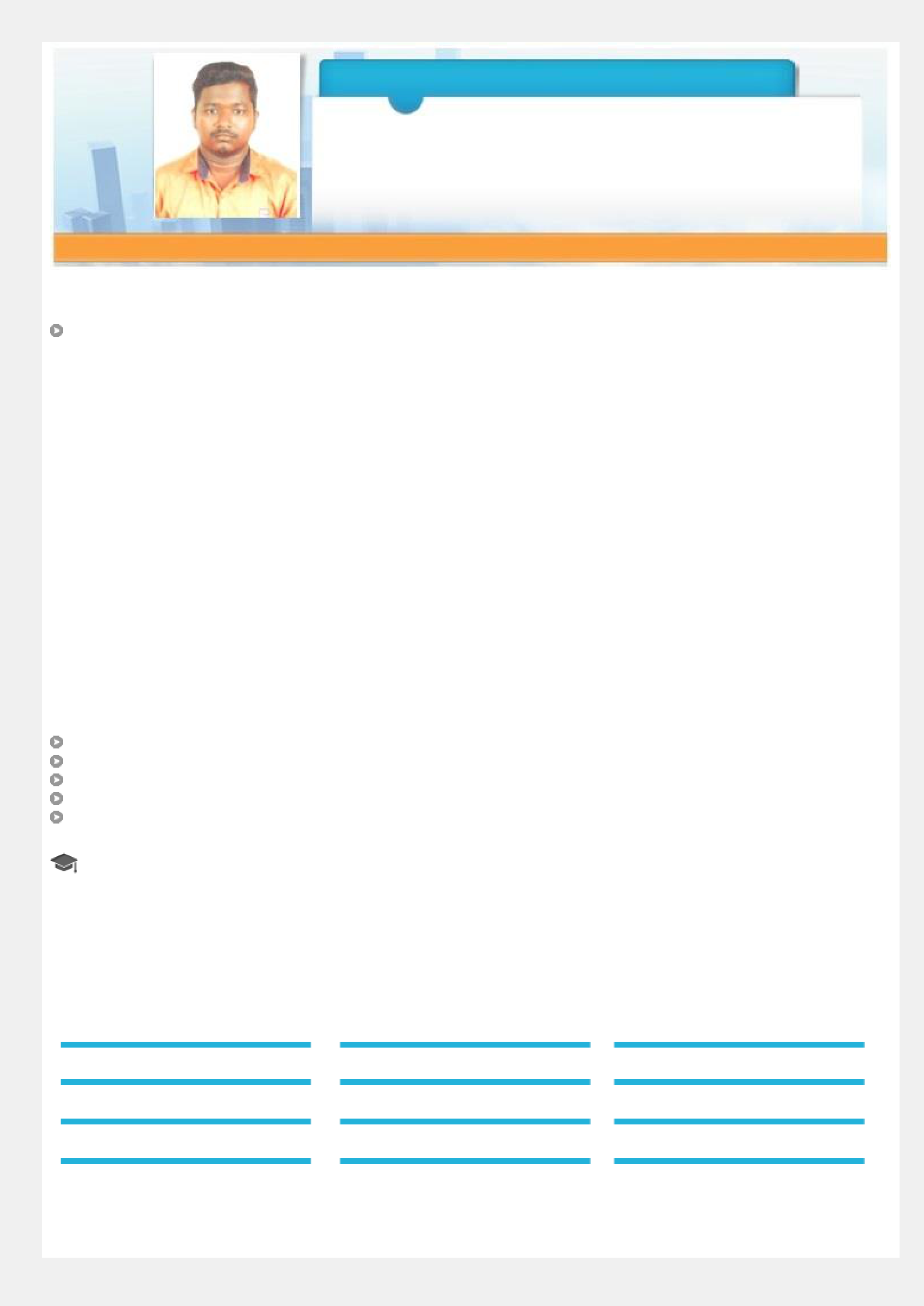 SITE ENGINEERAchievement-driven professional, targeting challenging assignments inConstructions projects preferably in UAE. dhamotharan-399492@2freemail.com 				 +971 – 504753686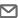 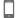 A result-oriented professional with More than 5 years of experience in Construction Field in UAE and India. Personal Details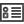  Certifications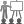 Auto CadRevit Architecture IT Skills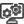 Auto CadBuilding Information Modelling (BIM)MS Office Tools (Word, Excel & PowerPoint)Web surfingSystem AnalysisAcademic DetailsB.E. (Civil Engineering) from Tagore Institute Of Engg & Tech. Anna University, Chennai-2015Core Competencies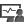 Organizational Experience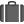 Company: CONSTRUCTION COMPANY In Dubai – UAEDesignation: Junior Site Engineer Since Oct'18 – up to PresentProjects:Mohammed Bin Rashid Al Maktoum City District One (Phase 3A - Apartments)As part of Mohammed Bin Rashid Al Maktoum City – District One has an unrivalled location in Dubai. It’s set to rewrite the rules of high-end developments by combining spacious luxury living apartments with the convenience of a prestigious city Centre address.Dubai Water Canal Development (Multi Use Buildings - Al Safa B)The Project involves construction of buildings in Safa B area at Dubai water canal. Construction of retail and residential buildings. The Safa developments offers an array of experiences, including canal front F&B and retail outlets.Company: P.R CONSTRUCTION Pvt. Ltd. In Chennai- INDIADesignation: Civil Site Engineer JUN’15 – July’18Projects:Commercial & Residential Buildings, High School Buildings,The Project involves construction of buildings in Chennai and Cuddalore areas at Tamilnadu, India. The development of society purposes and individual purposes.Responsibilities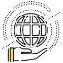 Supervising the execution of structural, architectural, electrical and mechanical works.manage all site execution as per construction schedule.Reading the design drawings, specifications and tender documents and working with individual contractors to co-ordinate their work with others to complete the project.Advice the commercial team of any technical or engineering changes that could warrant a variation or cost change.Help create a site culture of best practice regarding safety, housekeeping, workmanship and waste management.Coordinating provision of materials, machinery, equipment and labor in relation to the execution of the above construction works as planned to meet scheduled deadlinesHanding over operations, document control.Structural works including Footings, Slabs, Columns, Boundary walls and water features works.Builder works including Block works, Arch’s works and Plaster works.Water Proofing Works (Roof and Footing).Prepare and Review method statements and construction procedures.Checking of the works in conformity with the contractual documents (technical specifications techniques, drawings…).Diagnosis and defaults' correction of technical problems.Supervision, follow up, updating reports, certificates, handing over, and taking over certificates.Ensure & control quality and safety on site work.Preparing daily activity reports, and monthly reports covering manpower, materials, and equipment on site.Giving solutions -whenever necessary- in terms of clarifications, advices, instructions, notifications...etc, as per project documents and general standards. Conferences/Workshops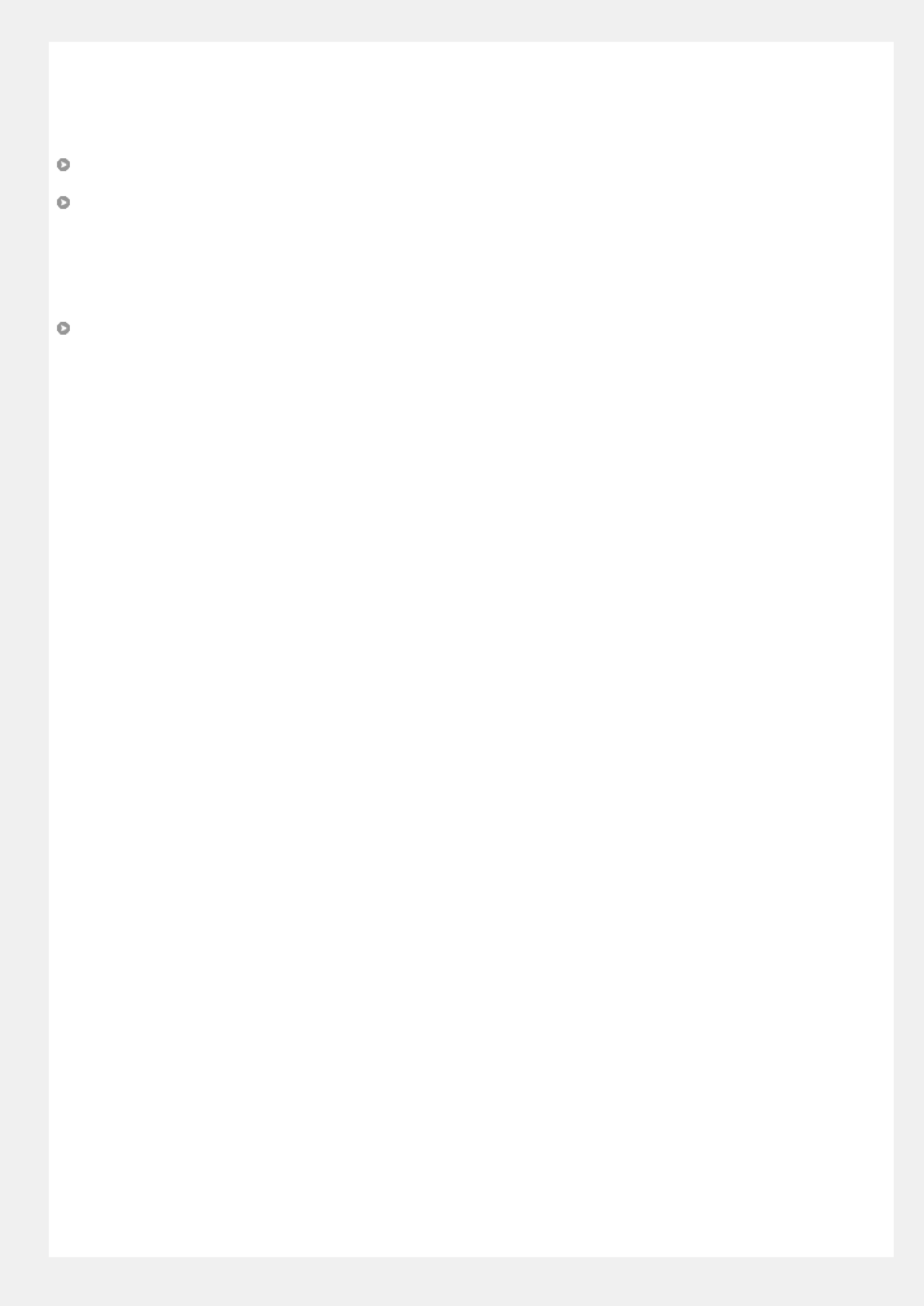 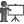 Participated in:Earthquake Resistance Building in Rover Engineering College Perambalur, Trichy-INDIA in 2014 Attended workshops on:o  Total Station Workshop in Land Surveying in 2014o  Geographic Information System in Environmental Science in 2015TrainingsAttended In-plant trainings on:Basic Construction and Site Maintenance at M/S SUBBAIAH & SONS Construction in 2014Declaration:I hereby declared that the information furnished above is true to the best of my knowledge.Place:Date:	Yours Faithfully (DHAMOTHARAN)Date of Birth:04th Dec 1993Languages Known:English, Hindi, Tamil, MalayalamNationality:IndianMarital Status:SingleNo. of Dependents:0Visa Status:Employment Visa Free ZoneSite OperationsOperations & MaintenanceProject Execution SchedulingConstruction/Resource ManagementErection & CommissioningQuality AssuranceVendor DevelopmentRelationship ManagementTeam ManagementSite CoordinationBilling Of QuantitySite Estimation